Семинар предназначен для Заказчиков и Участников закупок по 44-ФЗ.ПРОГРАММА СЕМИНАРА:Регистрация участников в ЕИСОткрытие спец. счетов. Агрегатор малых закупок Березка. Использование каталога  товаров, работ, услугОткрытый конкурс в электронной форме по 44-ФЗ Практические вопросы проведения/участия. Запрос котировок в электронной формеПрименение типовых контрактов. Взыскание неустойки  по государственному контракту.Банковские гарантии (на что обратить внимание заказчикам/ как проверять участникам.Порядок приемки и экспертизы товаров, работ, услуг  по государственному контракту.Контрактная система сквозь призму судебной практики: ключевые позиции Верховного Суда РФ: описание объекта закупкиформирование лотовособенности закупки работ по строительству, реконструкции, капитальному ремонту объекта капитального строительствалицензирование, изменение условий контрактавина кредиторатретейская юрисдикция односторонний отказцессиянедействительность контрактаотсутствие заключенного контракта: правовые последствия; обеспечение исполнения контракта; взыскание неустоекОтветы на вопросы слушателей.Стоимость – 2800 руб.* Обеспечиваем раздаточным материалом.Для всех участников организуется кофе-пауза.Скидки:- при оплате до 15.11.2018 – 10% (2520 р.);  - при участии от 2-х человек – 7% (2604 р.);     - при регистрации на сайте – 5% (2660 р.);  - по дисконтной карте (2380 р.).   Скидки не суммируются. 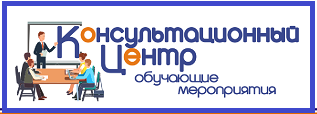 Онлайн-семинар29 ноября с 11.00 до 16.00 час.«ГОСЗАКУПКИ 2018: КОМПОЗИЦИЯ ПРАВОВОГО ПРОСТРАНСТВА»Лектор: БЕЛЯЕВА Ольга Александровна - Доктор юридических наук, профессор РАН, ведущий научный сотрудник отдела гражданского законодательства и процесса, заведующий кафедрой частноправовых дисциплин Института законодательства и сравнительного правоведения при Правительстве Российской Федерации; член Экспертного совета по праву Высшей аттестационной комиссии. Автор более 200 научных публикаций, в числе которых работы по проблематике предпринимательского и договорного права; специалист по спорам, связанным с заключением договора на аукционах и конкурсах (г.Москва).Семинар состоится по адресам:г.Смоленск, ул. Коммунистическая, 6г.Вязьма, ул.Смоленская, 6Регистрация на семинар:Тел: (4812) 701-202;Сот.тел.:  60-67-27;  8-910-117-83-97E-mail: umc@icvibor.ru Сайт: http://icvibor.ru/rent/